Adult State Program Standing Committee Draft AgendaMicrosoft Teams Meeting LinkCall in Number: +1 802-828-7667  Conference ID: 268 652 786#AMH SPSC Top Five Priorities 2023 (in development)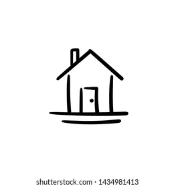 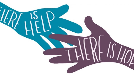 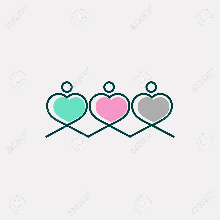 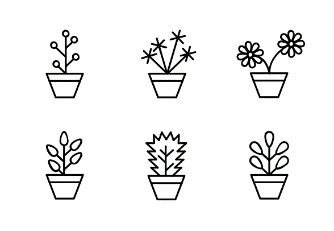 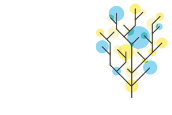 12:30 – 1:00SPSC BusinessIntroductions & Review agendaStatement on public comment participation:The Adult State Program Standing Committee has voting members, staff attendees from the Department of Mental Health, and members of the public. Members of the public are welcome to ask questions or join discussion throughout the meeting. Priority in discussion and questions will be given to voting members. Space will be reserved at the end of each meeting for comments from the public.The Adult State Program Standing Committee has voting members, staff attendees from the Department of Mental Health, and members of the public. Members of the public are welcome to ask questions or join discussion throughout the meeting. Priority in discussion and questions will be given to voting members. Space will be reserved at the end of each meeting for comments from the public.The Adult State Program Standing Committee has voting members, staff attendees from the Department of Mental Health, and members of the public. Members of the public are welcome to ask questions or join discussion throughout the meeting. Priority in discussion and questions will be given to voting members. Space will be reserved at the end of each meeting for comments from the public.AnnouncementsVote on previous meeting’s minutes Assign questions for Clara Martin visit, list additional kudos1:00—2:302:30 – 2:40Q&A with Clara Martin Center (CMC)Gretchen Pembroke, Director of Adult ServicesKristen Briggs, Director of Access & Acute Care ServicesBREAK (or as needed during SPSC business)Q&A with Clara Martin Center (CMC)Gretchen Pembroke, Director of Adult ServicesKristen Briggs, Director of Access & Acute Care ServicesBREAK (or as needed during SPSC business)2:40 – 3:003:00 – 3:203:20 – 3:253:25 – 3:30Draft recommendation Letter to the CommissionerCommittee Business continuedMembership recommendationsPlanning August meetingPublic CommentClosing Meeting Business & Next Meeting Draft AgendaDraft recommendation Letter to the CommissionerCommittee Business continuedMembership recommendationsPlanning August meetingPublic CommentClosing Meeting Business & Next Meeting Draft AgendaAugust Draft Agenda 12:30 Opening & SPSC Business: Standing items: review agenda, membership, announcements, draft September agenda